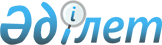 Қазақстан Республикасының Әділет министрлігінде N 1260 тіркелген Қазақстан Республикасы Ұлттық Банкі Басқармасының "Қазақстан Республикасында төлем карточкаларын шығару және пайдалану ережесін бекіту туралы" 2000 жылғы 24 тамыздағы N 331 қаулысына және Қазақстан Республикасының Әділет министрлігінде N 2158 тіркелген Қазақстан Республикасы Ұлттық Банкі Басқармасының "Микропроцессорлық карточкалар негізінде төлем карточкаларының ұлттық банкаралық жүйесінің қызмет ету ережесін бекіту туралы" 2002 жылғы 23 желтоқсандағы N 510 қаулысына өзгерістер мен толықтырулар енгізу туралыҚазақстан Республикасы Ұлттық Банкі Басқармасының 2003 жылғы 27 қазандағы N 371 қаулысы. Қазақстан Республикасы Әділет министрлігінде 2003 жылғы 27 қарашада тіркелді. Тіркеу N 2581.      Қазақстан Республикасында төлемдерді және ақша аударымдарын жүзеге асыруды реттейтiн нормативтiк құқықтық базаны жетiлдiру мақсатында Қазақстан Республикасы Ұлттық Банкiнiң Басқармасы қаулы етедi: 

      1. Күші жойылды - ҚР Ұлттық Банкі Басқармасының 31.08.2016 № 205 (алғашқы ресми жарияланған күнінен кейін күнтізбелік он күн өткен соң қолданысқа енгізіледі) қаулысымен.

      2. Күші жойылды - ҚР Ұлттық Банкі Басқармасының 31.08.2016 № 217 (алғашқы ресми жарияланған күнінен кейін күнтізбелік он күн өткен соң қолданысқа енгізіледі) қаулысымен.

      3. Осы қаулы 2005 жылғы 1 шілдеден бастап күшiне енедi.

      Ескерту. 3-тармаққа өзгеріс енгізілді - ҚР Ұлттық Банкі Басқармасының 31.05.2004 N 80, 13.11.2004 N 153 қаулыларымен.

       4. Төлем жүйесі басқармасы (Мусаев Р.Н.): 

      1) Заң департаментімен (Шәріпов С.Б.) бірлесіп осы қаулыны Қазақстан Республикасының Әділет министрлігінде мемлекеттік тіркеуден өткізу шараларын қабылдасын; 

      2) Қазақстан Республикасының Әділет министрлігінде мемлекеттік тіркелген күннен бастап он күндік мерзімде осы қаулыны Қазақстан Республикасы Ұлттық Банкі орталық аппаратының мүдделі бөлімшелеріне, аумақтық филиалдарына, "Процессинг орталығы" жабық акционерлік қоғамына, сондай-ақ екінші деңгейдегі банктерге және Қазақстан қаржыгерлерінің қауымдастығына жіберсін. 

      5. Қазақстан Республикасының Ұлттық Банкі басшылығының қызметін қамтамасыз ету басқармасы (Терентьев А.Л.) осы қаулыны бұқаралық ақпарат құралдарында жариялауды қамтамасыз ететін болсын. 

      6. Осы қаулының орындалуын бақылау Қазақстан Республикасының Ұлттық Банкі Төрағасының орынбасары Б.Б.Жәмішовке жүктелсін. 


					© 2012. Қазақстан Республикасы Әділет министрлігінің «Қазақстан Республикасының Заңнама және құқықтық ақпарат институты» ШЖҚ РМК
				Ұлттық Банк
Төрағасы

